Michigan Association for Play Therapy2020 Outstanding Achievement Award in Play Therapy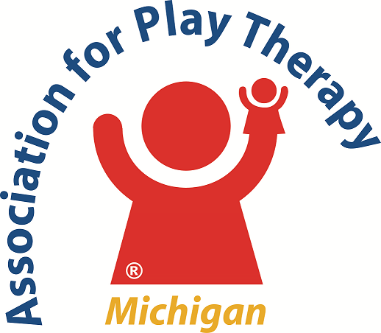 To be awarded at the 25th Annual MIAPT Conference in Lansing in February 2020Purpose: To recognize a Michigan play therapist(s) who has impacted the field of play therapy through innovative or advancement in practice, training/teaching or scholarship. 2020 Awards Nomination FormName/Title of Nominee _______________________________________________________________________________ Daytime phone_____________________________ Email_____________________________________________________ Business Address _____________________________________________________________________________________ City__________________________________________ State _____________ Zip Code____________________________ Name of Person submitting Nomination __________________________________________________________________ Daytime phone_____________________________ Email_____________________________________________________ Business Address _____________________________________________________________________________________ City__________________________________________ State _____________ Zip Code____________________________ Signature _____________________________________________________________ Date ________________________ Directions: Using the award criteria as a guideline, complete this application form. Attach the following supporting documentation: 1) a letter of no more than 500 words describing the nominee’s contribution to the field(s); 2) a photo of the nominee; 3) additional letter(s) – up to three letters in support of the nomination (these can be from supervisors, administrators, parents, colleagues, students, etc.); and 4) any additional documentation such as news clips, programs, or training brochures/description review, etc. Additional supporting documentation (#4) is strongly encouraged. Submission Deadline is January 1, 2020. Email nomination form and supporting documentation to: mymiapt@gmail.com, Subject: AWARD NOMINATION****NOMINATIONS MUST HAVE COMPLETE SUPPORTING DOCUMENTATION OF AT LEAST #1 (LETTER) & #2 (PHOTO) TO BE CONSIDERED. ADDITIONAL DOCUMENTATION IS STRONGLY ENCOURAGED.***EligibilityMental Health Professional with a minimum of a Master’s Degree.Currently practicing or retired.Current member of APT and MIAPT.Member in good standing, or in good standing at retirement, of a professional association in their field (e.g. APA, ACA, NASW, ASMC, APT).Hold a current, or held at retirement, a MI State License/registrations/certification in their field.Who Can NominatePlay TherapistMental Health ProfessionalAdministratorsParentsTeachersTraining/teaching modelsCriteriaThe nominees should…Possess the personal qualities thought to be desirable in a play therapist.Demonstrate outstanding leadership skills.Exemplify the values and ethics of their professional discipline.The nominee must have been responsible for innovations or advancements in play therapy that have…Either expanded or enhanced direct service to children and families, Expanded knowledge of play therapy to the profession or community, and Taken place within five years prior to the date of nomination.The nominee’s achievement may be evidenced by one or more of the following…Community leadershipDirect practice techniques and methodsPublished scholastic workCommunity recognition